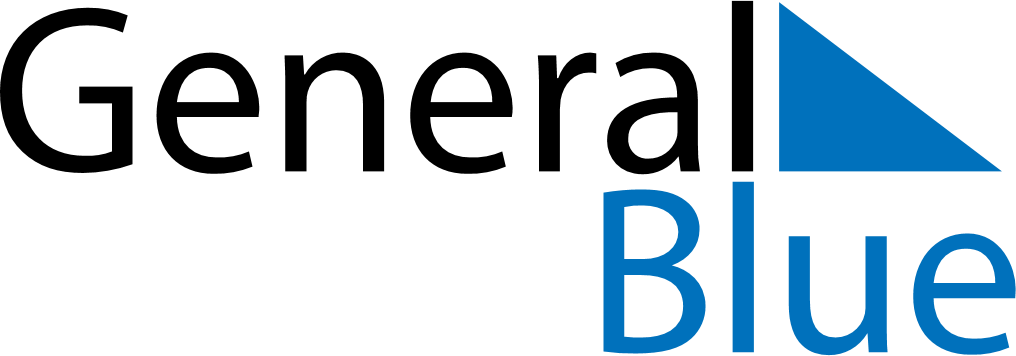 Quarter 2 of 2019HondurasQuarter 2 of 2019HondurasQuarter 2 of 2019HondurasQuarter 2 of 2019HondurasQuarter 2 of 2019HondurasApril 2019April 2019April 2019April 2019April 2019April 2019April 2019SUNMONTUEWEDTHUFRISAT123456789101112131415161718192021222324252627282930May 2019May 2019May 2019May 2019May 2019May 2019May 2019SUNMONTUEWEDTHUFRISAT12345678910111213141516171819202122232425262728293031June 2019June 2019June 2019June 2019June 2019June 2019June 2019SUNMONTUEWEDTHUFRISAT123456789101112131415161718192021222324252627282930Apr 14: Día de las AméricasApr 18: Maundy ThursdayApr 19: Good FridayApr 21: Easter SundayMay 1: Labour DayMay 13: Mother’s DayJun 11: Pupil’s Day